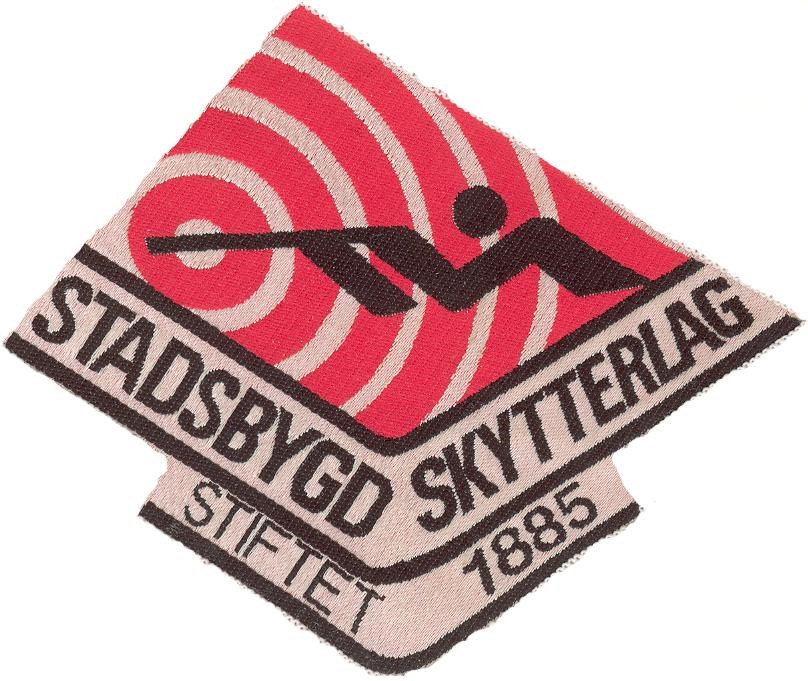 Sparebanktreffen, FK3 STADSBYGD Lørdag 21 mai.  2022 Stadsbygd Skytterlag har gleden av å innby til åpent  banestevne.  Skyteprogram 35 skudd for alle klasser unntatt NU, NV, 1, Å og AG3/ HK416 som skyter 25 skudd.  Premiering NU: Gjenstandspremie til alle deltakere. Øvrige klasser: Pengepremiering av 15-skudd og 10-skudd, i hht Skytterboka.  Innskudd NU, NV, R, ER, J, EJ: kr 100 (arrangement. kr 30, pengepremie kr 50, karusellavgift kr. 20). NU er ikke med i karusell.Øvrige: kr 170 (arrangement kr 70, pengepremie kr 80, karusellavgift kr. 20).  Påmelding Forhåndspåmelding via DFS’  påmeldingssystem til og med 19 mai. Påmelding på banen lørdag kl. 09.00 – 11.00. Det skytes på Megalink elektroniske skiver, 10 stk på 300m og 6 stk på 100m. Stevnetelefon: Vidar Foss, mob. 92 66 44 18 Enkelt kjøkkensalg Velkommen til spennende konkurransedag på Stadsbygd!  Banen vår finner du her: 63°30,384’N 10°3,456’Ø Web:  http://stadsbygd-skytterlag.org epost:  stadsbygd@skytterlag.no 